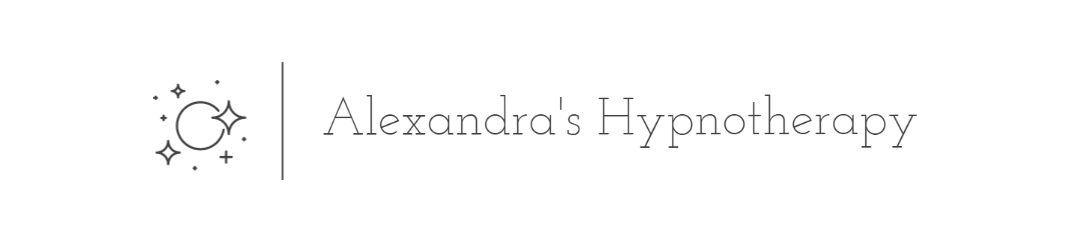 Hypnotherapy Intake Sessions Form-When done email to me at alex@alexandrashypnotherapy.com1) Have you experienced hypnosis or hypnotherapy? Describe.2) What issues do you want to focus on now? What issue is your priority?3) What old behaviors do you want to stop doing?    What new behaviors do you want to start doing?4) What old emotions & thoughts do you want to change?    What new emotions & thoughts do you want to experience instead?5) What success have you had in the past with these or related issues?    What blocks have you had with this issues? Do you know a cause?6) What beneficial results could come from dealing with this priority issue, and having these new behaviors emotions and thoughts?7) Summarize what would you like to tell your subconscious, or what you feel your wise subconscious could tell you. 8) For Online Sessions; Do you have a) a headset with an inbuilt microphone, b) a camera that captures your face and upper body with good light, c) a solid device and wifi that's stable for 90+ minutes? These are all required.9) Do you have any questions?10) Have you read the “Terms and Conditions?”Please sign “The Disclosure” acknowledging the information below; The DisclosureCalifornia Business and Professions Code 2053 requires that complimentary and alternative health care providers make certain written disclosures to clients. If hypnotherapists are deemed to be covered by this provision, they must make the required disclosures:A person who provides services pursuant to Section 2053.5 that are not unlawful under Section 2051 or 2052 shall, prior to providing those services, do the following:1.Disclose to the client in a written statement using plain language the following information:That he or she is not a licensed physician.That the treatment is alternative or complementary to healing arts services licensed by the state.That the services to be provided are not licensed by the state.The nature of the services to be provided.The theory of treatment upon which the services are based.His or her educational, training, experience, and other qualifications regarding the services to be provided.Obtain a written acknowledgment from the client stating that he or she has been provided with the information described in paragraph (1). The client shall be provided with a copy of the written acknowledgment, which shall be maintained by the person providing the service for three years.The information required by subdivision (a) shall be provided in a language that the client understands.I, _______________________________________, have read and understand “The Disclosure” above. _____________________________________                _____________________Signature							         Date